Протокол от 15.06.2020г.онлайн-собрания родительского комитета 9 класса Присутствовали: директор Магомедов Т.И., зам.директора УВР Ибрагимов М.М.., классный руководитель 9  класса Абдуллаева э А..Повестка дня:1. Ознакомление с Приказом об окончании 2019-2020 учебного года.2. Ознакомление с Приказом «О признании результатов промежуточной аттестации за 9 класса результатами государственной итоговой аттестации по образовательной программе основного общего образования и среднего общего образования».3.Об отчислении и  о выдаче аттестатов 9, класса.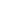 По первому вопросу слушали директора МКОУ   « Курагская СОШ» Магомедов Т.И который ознакомил родительский комитет 9, класса с Приказом об окончании 2019-2020 учебного года.По второму вопросу слушали зам.директора УВРИбрагимов М.М. которая проинформировала родительский комитет о графике и выдаче аттестатов.Директор МКОУ « Курагская СОШ»    Магомедов Т.И.